Safety PlacardCosmic Ray Detector -- New Trier NorthfieldFIRE * * * * POLICE * * * * AMBULANCEPress  8-911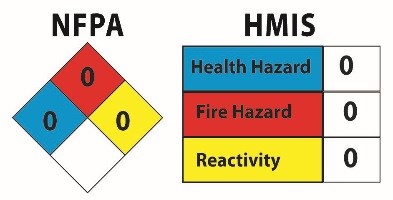 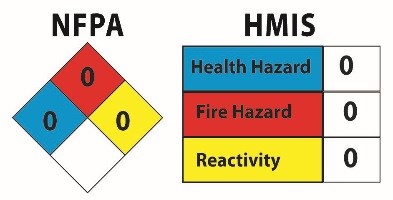 Date of above information:  14.January.2020Safety PlacardCosmic Ray Detector -- New Trier NorthfieldFIRE * * * * POLICE * * * * AMBULANCEPress  8-911Date of above information:  14.January.2020